TitleSubtitleFirst Author1, Second Author2 and Third Author31AffiliationEmail:2AffiliationEmail:3AffiliationEmail:AbstractAbstract abstract abstract abstract abstract abstract abstract abstract abstract Abstract abstract abstract abstract abstract abstract abstract abstract abstract Abstract abstract abstract abstract abstract abstract abstract abstract abstract Abstract abstract abstract abstract abstract abstract abstract abstract abstract Abstract abstract abstract abstract abstract abstract abstract abstract abstract Abstract abstract abstract abstract abstract abstract abstract abstract abstract Abstract abstract abstract abstract abstract abstract abstract abstract abstract abstract Abstract abstract abstract abstract abstract abstract abstract abstract abstract Abstract abstract abstract abstract abstract abstract abstract abstract abstract Abstract abstract abstract abstract abstract abstract abstract abstract abstract Abstract abstract abstract abstract abstract abstract abstract abstract abstract Abstract abstract abstract abstract abstract abstract abstract abstract abstract.Keywords: Minimum 3 key words.Introduction(Font Times New Roman point 11; single line spacing) Write your text here. Write your text here. ……………………………………………………………………………………………………………………………………………………………………………………………………………………………………………………………………………………………………………………………………………………………………………………………………………………………………………………………………………………………………………………………………………………………………………………………………………………………………………………………………………………………………………………………………………………………………………………………………………………………………………………………………………………………………………………………………………………..Theorizing shelter as place  (Font Times New Roman point 11; single line spacing) Write your text here. Write your text here. ……………………………………………………………………………………………………………………………………………………………………………………………………………………………………………………………………………………………………………………………………………………………………………………………………………………………………………………………………………………….. Use running references in the text as this.……………………………………………………………………………………………………………………………………………………………………………………………………………………………………………………………………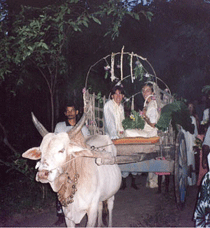 Fig. 1. Vernacular transportSource: authorTable 1: Climate Data (above the table) Source: AuthorReferences Please use Harvard system Akin, N. (2001) Balkanlarda Osmanlı Dönemi Konutları, Literatür Yayınları, Istanbul Bechhoefer, W. (2010) Visions of place: Regionalism and Architecture, Ismet Odabasio and School of Architecture, Planning and Preservation, USA: University of Maryland, Howard, P. (2003) Heritage. Management, Interpretation, London: Identity Continuum Please include references to papers published in ISVS e journal previous issues, available at http://www.isvshome.com/e-journal.htmlLorem IpsumLorem Ipsum1Lorem IpsumLorem Ipsum2Lorem IpsumLorem Ipsum